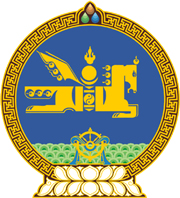 МОНГОЛ УЛСЫН ХУУЛЬ2019 оны 11 сарын 21 өдөр                                                                  Төрийн ордон, Улаанбаатар хотГЭРЭЭ СОЁРХОН БАТЛАХ ТУХАЙ1 дүгээр зүйл.Монгол Улс болон Бүгд Найрамдах Социалист Вьетнам Улс хооронд 2018 оны 10 дугаар сарын 16-ны өдөр байгуулсан “Ялтан шилжүүлэх тухай Монгол Улс болон Бүгд Найрамдах Социалист Вьетнам Улс хоорондын гэрээ”-г Монгол Улсын Засгийн газрын өргөн мэдүүлснээр соёрхон баталсугай. 		МОНГОЛ УЛСЫН 	 	ИХ ХУРЛЫН ДАРГА				Г.ЗАНДАНШАТАР